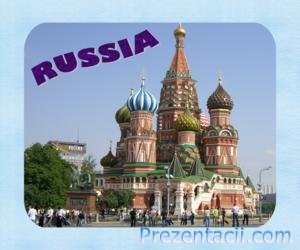 Презентация урока по анлийскому языку на тему: «Russia- our Motherland»Учителя Тарумовской средней школы: Рябкова В.П., Джалилова Р.М.2014г.